1- Öğrenci Bilgileri2- Kontrol Listesi     Yukarıda belirtilen evrakları tez teslimi sırasında eksiksiz olarak teslim ediyorum.      Teslim tarihi:  ….  / ….  / 20…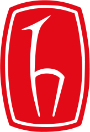 Hacettepe ÜniversitesiAtatürk İlkeleri ve İnkılâp Tarihi EnstitüsüTez Teslim TutanağıAdı SoyadıÖğrenci NoAna Bilim DalıAtatürk İlkeleri ve İnkılâp Tarihi ProgramıStatüsü Yüksek Lisans      DoktoraTelefon – E-postaEnstitü Sekreterliğine Teslim Edilmesi GerekenlerVarYok1.Tez Ciltli (1 adet)  2.Tez CD (7 adet)3.Ulusal Tez Merkezinden referans numaralı ve öğrenci ıslak imzalı olarak alınacak “Tez Veri Giriş Formu” (1 adet)4.Nüfus Cüzdanı fotokopisi (1 adet)5.Geçici Mezuniyet Belgesi İstek Formu6.Orijinallik raporu sonucun ilk sayfası ve benzerlik oranlarını gösteren son sayfası7.Yayımlama ve Fikri Mülkiyet Hakları Beyanı8.İlişik Kesme Belgesi ve Öğrenci Kimlik Belgesi9.Doktora öğrencileri için; danışman onaylı en az bir araştırma makalesi yayınlandığına dair belge.(Teslim Alan Görevlinin Adı-Soyadı, İmzası)(Teslim Eden Öğrencinin İmzası)